                                           C. E. I. P.  EL PICACHO                                   Avda. de la Constitución s/n                                        SANLÚCAR DE BARRAMEDA  11540 (Cádiz)                                  Tfno: 956 386500     Fax: 956 386501ASISTENTES:COORDINADORA.MERCEDES ENRÍQUEZ GÓMEZCOMPONENTES.María José Chaves NavarroMaría Esther Diosdado SelmaManuel Gutiérrez GarcíaMaría Dolores Márquez GonzálezLidia Martín BullónMaría José Mejías RomeroMercedes Muñoz De SandeMercedes Oliver MirandaElena de la Plata RamosMaría Mercedes Rodríguez TejedaMaría Dolores Acevedo ChuliánLaura Aguilera GarcíaEsperanza Altozano MoralesMª Inmaculada García FábregasMatías Higueras LladoCaridad Isabel Rodríguez CuevasM.ª Fuensanta Trujillo Navarro10- ACTA DE LA REUNIÓN DE FORMACIÓN EN CENTRO CELEBRADA EL DÍA 25 DE MARZO DE 2019          Siendo las 17:00 horas del lunes 25 de marzo, se reúnen los miembros relacionados en el margen izquierdo,  para tratar el siguiente punto:ELABORACIÓN DE UNA UDIEn gran grupo decidimos el tema a trabajar en la Udi que queremos elaborar, y coincidiendo con su quinto centenario, se elige la I Vuelta al Mundo. Nos distribuimos por ciclos para determinar qué indicadores se trabajarán en cada uno y qué áreas.Se da por finalizada la reunión a las 19:30 del día antes señalado.  LA COORDINADORAFdo.: Mercedes Enríquez GómezEn gran grupo decidimos el tema a trabajar en la Udi que queremos elaborar, y coincidiendo con su quinto centenario, se elige la I Vuelta al Mundo. Nos distribuimos por ciclos para determinar qué indicadores se trabajarán en cada uno y qué áreas.Se da por finalizada la reunión a las 19:30 del día antes señalado.  LA COORDINADORAFdo.: Mercedes Enríquez Gómez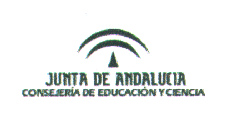 